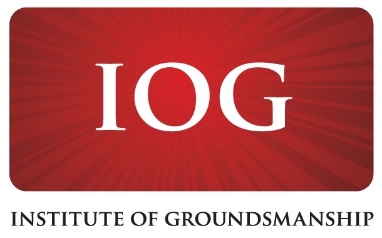 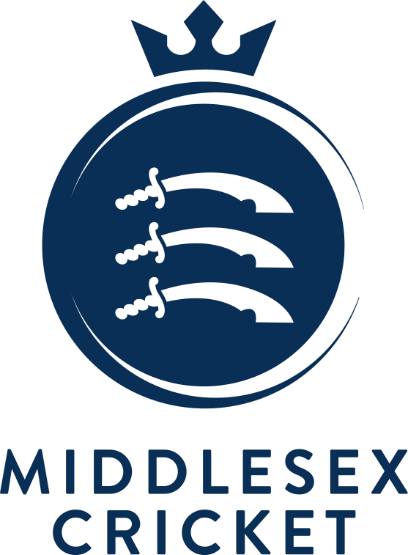 PITCH SUPPORT NETWORK (PSN) EXPRESSION OF INTEREST FORMSection 1: Club/Organisation DetailsSection 1: Club/Organisation DetailsNameAddressTown/CityPost CodeProject Site (if different to above)AddressTown/CityPost CodeTenure of Project SitePlease select one from the following:               Freehold / Leasehold / RentalYears remaining (Leasehold/Rental)Has the current year’s affiliation been paid to Middlesex Cricket?Yes / NoSection 2: Your Contact DetailsSection 2: Your Contact DetailsYour nameClub role/positionEmail address & contact numberSection 3: Project InformationSection 3: Project InformationProject description (max 30 words)Project timescale/urgencyCricket played on-site(Please highlight all that apply)Middlesex County League                   Yes / NoMiddlesex Championship League      Yes / NoMiddlesex Colts Association               Yes / NoMDL and/or Under 19 T20                  Yes / NoOther (please specify)                          Project need (max 100 words)